Harmonogram víkendu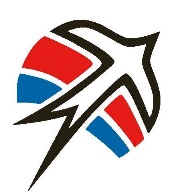 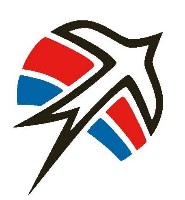 KRAjské SETkání 2018Pátek:		do 19.30		příjezd, ubytování		18.45 -  20.00	večeře 		během večera	herna deskových her					trénink před turnajem		22.00			večerka pro děti		22.15			porada vedoucích delegací (štáb)Sobota:	7.00 – 7.30		budíček		7.30 – 8.30		snídaně 		8.40			slavnostní nástup, zahájení (velká tělocvična)		8.50 – 12.00		turnaj ve vybíjené I. (malá i velká tělocvična)10.00 – 16.00	doprovodné aktivity (chodba u klavíru)		12.00 – 13.00	oběd		13.15 – 16.00	turnaj ve vybíjené II. (velká tělocvična)		13.15 – 16.00	turnaj v ringu (malá tělocvična)		18.00 – 19.00	večeře		19.00 – 22.00	hra venku, pro nezúčastněné aktivity uvnitř		23.00			večerka pro dětiNeděle:	7.15 hod.		budíček		7.30 – 8.30		snídaně		9.00			slavnostní nástup (chodba u klavíru)					Úklid, odjezd domůZměny v harmonogramu jsou možné. 